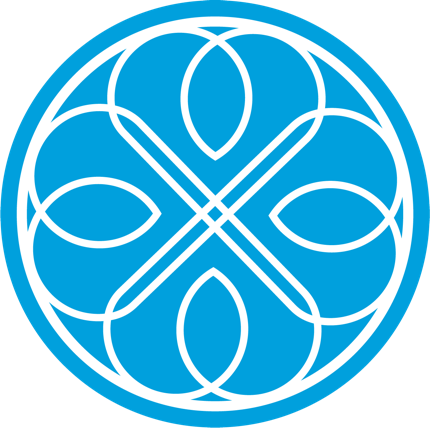 ALGEMENE VOORWAARDENArtikel 1 DefinitieOnder ‘opdrachtgever’ wordt verstaan iedere natuurlijke of rechtspersoon die aan WereldvanNu, opdracht heeft gegeven tot het verrichten van werkzaamheden. Onder deelnemer wordt verstaan de natuurlijke persoon die daadwerkelijk deelneemt aan de training of andere vorm van opleiding of onderwijs, aangeboden door WereldvanNu. De deelnemer kan ook opdrachtgever zijn.Artikel 2 ToepasselijkheidDeze Algemene Voorwaarden zijn van toepassing op alle offertes, aanbiedingen, overeenkomsten en (rechts)handelingen tussen WereldvanNu en opdrachtgever. Afwijkingen van deze Algemene Voorwaarden zijn slechts geldig indien en voor zover zij uitdrukkelijk en schriftelijk tussen beide partijen zijn overeengekomen.Artikel 3 Opdracht/offertes3.1 WereldvanNu verbindt zich ten behoeve van opdrachtgever tot het verrichten van enkele diensten, zoals weergegeven in het aanbod of de offerte, opgesteld door WereldvanNu. Vorm en inhoud van deze diensten zullen in onderling overleg worden vastgesteld en aan de hand van de ontwikkelingen zonodig worden bijgesteld.3.2 De overeenkomst tot het verrichten van diensten wordt geacht tot stand te zijn gekomen, wanneer de desbetreffende opdracht van de opdrachtgever schriftelijk door deze is verstrekt aanWereldvanNu, dan wel WereldvanNu met de dienstverlening een aanvang heeft gemaakt.3.3. WereldvanNu ontvangt een honorarium zoals vastgelegd in het aanbod of offerte.3.4. Al onze offertes hebben een geldigheidsduur van een maand na dagtekening.3.5. Onze fakturen kennen een betalingstermijn van 2 weken na faktuurdatum.Artikel 4 Wijziging, opschorting en ontbinding4.1. Indien in de acceptatie van een offerte voorbehoudingen of wijzigingen ten opzichte van de offerte worden aangebracht, komt de overeenkomst pas tot stand indien WereldvanNu schriftelijk bericht geeft met deze afwijkingen van de offerte in te stemmen.4.2. WereldvanNu is gerechtigd door een enkele schriftelijke mededeling elke met een opdrachtgever gesloten overeenkomst te ontbinden indien blijkt dat de opdrachtgever informatie heeft achtergehouden op basis waarvan WereldvanNu – indien zij met deze informatie bekend was geweest – de overeenkomst niet of niet onder dezelfde voorwaarden zou zijn aangegaan, of indien achteraf blijkt dat onjuiste informatie door een opdrachtgever werd verstrekt.Artikel 5. Annulering5.1. Indien er omstandigheden van de zijde van WereldvanNu zijn waardoor de training niet kan doorgaan, wordt aan de deelnemers een voorstel gedaan voor een nieuwe datum. Indien het bepalen van een nieuwe datum onmogelijk is, wordt aan opdrachtgever het vooruitbetaalde cursusgeld gerestitueerd.5.2. Na de totstandkoming van de overeenkomst geldt voor de opdrachtgever een bedenktijd van 14 dagen.5.3. Opdrachtgever heeft het recht deelname aan of de opdracht voor een training te annuleren per aangetekend verzonden brief of per door WereldvanNu bevestigde email.5.4. Tot een maand voor aanvang van de eerste trainingsdag kan opdrachtgever schriftelijk per brief of per e-mail kosteloos annuleren. Daarna geldt bij annulering de volgende staffel:50% van het totale cursusgeld bij annulering tussen een maand en 14 dagen voor aanvang van de training75% van het totale cursusgeld binnen 14 dagen voor aanvang van de training100% van het totale cursusgeld binnen 7 dagen voor aanvang van de training5.5. Wanneer opdrachtgever op de eerste trainingsdag niet verschijnt, wordt dit aangemerkt als annulering.5.6. Indien de factuur voor opdracht reeds betaald is, en restitutie nodig is, zal restitutie binnen 14 dagen plaatsvinden.5.7. Vervanging van een verhinderde deelnemer is bij aanvang van het traject mogelijk, mits de vervanger aan de toelatingseisen voor de betreffende training voldoet.Artikel 6. Communicatie6.1. Gedurende de loop van de overeenkomst zullen de opdrachtgever en WereldvanNu regelmatig met elkaar overleggen over de stand van zaken, voortgang en alle andere zaken, de opdracht betreffende.6.2. WereldvanNu verplicht zich alle gegevens en inlichtingen te verstrekken die door of namens de opdrachtgever noodzakelijk of gewenst wordt geacht ter uitvoering, ter toepassing en ter controle van het in de overeenkomst overeengekomene, alles in de meest ruime zin des woords, doch met inachtneming van de privacy van betrokken partijen.6.3. De opdrachtgever is verplicht op verzoek van WereldvanNu alle benodigde informatie te verstrekken.6.4. Vragen van administratieve aard zullen binnen een week beantwoord worden. Mocht een brief of mail een langere verwerkingstijd vragen, dan zal WereldvanNu opdrachtgever binnen een week een bericht van ontvangst sturen en een indicatie geven wanneer deze een antwoord kan verwachten.7. Aansprakelijkheid7.1. WereldvanNu spant zich in om de gegeven training naar beste inzicht en vermogen uit te voeren, overeenkomstig de eisen van een goed vakmanschap. De werkzaamheden van opdrachtnemer hebben het karakter van een inspanningsverplichting.7.2. WereldvanNu is tegenover de opdrachtnemer en/of deelnemer die een rechtspersoon is of een natuurlijk persoon, handelend in de uitoefening van een beroep of bedrijf, slechts aansprakelijk voor schade die het directe gevolg is van opzet of bewuste roekeloosheid, doch maximaal voor een bedrag van de hoogte van de cursusgelden per schade veroorzakend feit, waarbij een opvolgende reeks feiten als één feit wordt beschouwd.7.3. WereldvanNu is niet aansprakelijk voor indirecte schade zoals gevolgschade, gederfde winst en schade door bedrijfsstagnatie.7.4. WereldvanNu is niet aansprakelijk in geval opdrachtgever, deelnemer en/of een derde mogelijkheid hebben een verzekeringsmaatschappij aan te spreken.7.5. Aan de inhoud van een informatieve brochure of websitetekst kunnen geen rechten worden ontleend.Artikel 8. Vertrouwelijkheid8.1. Alle informatie die opdrachtgever verstrekt is vertrouwelijk voor WereldvanNu, haar medewerkers en docenten. In geval van beëindiging van een overeenkomst, om welke reden dan ook, blijven bedoelde geheimhoudingsverplichtingen in stand.8.2. WereldvanNu is toegetreden tot het NTI-NLP Gilde en onderschrijft als gildelid de door NTI-NLP Gilde gehanteerde etische code. Deze code heeft betrekking op de kwaliteitshandhaving en kwaliteitsbewaking van onze activiteiten, de deskundigheid van onze docenten en de wijze waarop we met klanten communiceren. De tekst van deze ethische code is te vinden op de website van WereldvanNu. Al onze activiteiten worden gehandeld in de geest van deze gedragscode.Artikel 9. Intellectueel eigendom10.1 Intellectueel eigendom: Het auteursrecht op de door WereldvanNu uitgegeven boeken, trainingsmaterialen, manuals, sheets, en welke andere in de training gebruikte schriftelijke materialen dan ook, hierna te noemen ‘materialen’, berust bij WereldvanNu. Zonder uitdrukkelijke schriftelijke toestemming van WereldvanNu mag in welke vorm dan ook uit de materialen niet worden gepubliceerd of op welke wijze dan ook worden vermenigvuldigd.10.2. Ook het auteursrecht op offertes, rapporten, voorstellen en dergelijke die voortkomen uit de werkzaamheden van WereldvanNu berust uitsluitend bij WereldvanNu.Artikel 10. Klachten en geschillen11.1. Mocht opdrachtgever of deelnemer een klacht hebben, dan zullen zij binnen 2 weken een reactie ontvangen van WereldvanNu. Binnen ten minste vier weken wordt de klacht behandeld. Mocht de klacht niet binnen deze termijn afgehandeld kunnen worden, dan zal opdrachtgever daarvan in kennis worden gesteld, waarbij het uitstel wordt toegelicht. Dan zal ook een indicatie gegeven worden wanneer er wel uitsluitsel gegeven kan worden. WereldvanNu zal hierin de vertrouwelijkheid in acht nemen.11.2. Allereerst zal alle moeite worden gedaan om samen met opdrachtgever het probleem op te lossen. Mocht dat onverhoopt niet lukken, dan wordt er een onafhankelijke derde, de voorzitter van de geschillencommissie van het NTI-NLP Gilde, ingeschakeld. De uitspraak van deze derde is dan bindend voor WereldvanNu. Eventuele consequenties worden zo snel mogelijk afgehandeld.11.3. Klachten zullen gedurende 3 jaar worden gearchiveerd en daarna worden vernietigd. WereldvanNu is lid van het NTI-NLP Gilde. Voor klachten en geschillen zullen wij de procedure van het NTI-NLP Gilde aanhouden. Deze klachtenprocedure is op onze website te downloaden.11.4. Op de overeenkomsten en de relatie tussen opdrachtnemer en opdrachtgever en deelnemer is Nederlands recht van toepassing. De geschillen voortvloeiend uit de rechtsverhouding worden in hoogste instantie uitsluitend aan de Nederlandse rechter ter beoordeling voorgelegd.